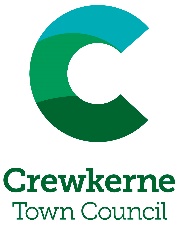 APPLICATION FOR CO-OPTIONSigned: ……………………………………………………        Print: …………………………………………………………Date: ………………………………………………………Completed application forms must be marked for the attention of Katharine Sheehan FSLCC, Town Clerk, and returned either by email: townclerk@crewkerne-tc.gov.uk or post: Crewkerne Town Council, Market Square, Crewkerne TA18 7LN by 5pm on Friday 15th March 2024.FULL NAME & TITLEHOME ADDRESSHOME TELEHPHONEMOBILE TELEPHONEEMAIL ADDRESSABOUT YOUPlease provide the Council with some background information about yourself.  For example; previous local government experience, voluntary or charitable work, business or community ventures.  Please use a separate sheet if necessary.REASONS FOR APPLYINGPlease provide the Council with your reasons for wanting to become a member of Crewkerne Town Council.SUITABILITY FOR THE ROLE OF COUNCILLORPlease summarise what experience and skills you can bring to Crewkerne Town Council. For example; professional qualifications, financial or project management experience.  Please use a separate sheet if needed.ANY OTHER INFORMATIONPlease include any other information you would like to include in support of your application.